KOP SURAT SATKERKOP SURAT SATKERKOP SURAT SATKERKOP SURAT SATKERKOP SURAT SATKERKOP SURAT SATKERKOP SURAT SATKERKOP SURAT SATKERKOP SURAT SATKER FORMULIR PERMINTAAN LAYANAN JARKOM BMKG  FORMULIR PERMINTAAN LAYANAN JARKOM BMKG  FORMULIR PERMINTAAN LAYANAN JARKOM BMKG  FORMULIR PERMINTAAN LAYANAN JARKOM BMKG  FORMULIR PERMINTAAN LAYANAN JARKOM BMKG  FORMULIR PERMINTAAN LAYANAN JARKOM BMKG  FORMULIR PERMINTAAN LAYANAN JARKOM BMKG  FORMULIR PERMINTAAN LAYANAN JARKOM BMKG No. Registrasi (Diisi petugas)No. Registrasi (Diisi petugas): ......................................................................................................................................................................................................................................................................................................................................................................................................................................................................................................................................................................NamaNama:.................................................................................................................................................................................................................................................................................................................................................................................................................................................................................................................................................................JabatanJabatan:.................................................................................................................................................................................................................................................................................................................................................................................................................................................................................................................................................................Unit Kerja:.................................................................................................................................................................................................................................................................................................................................................................................................................................................................................................................................................................Email Contact Person (Aktif)Email Contact Person (Aktif):.................................................................................................................................................................................................................................................................................................................................................................................................................................................................................................................................................................Telepon (Ext)Telepon (Ext):.................................................................................................................................................................................................................................................................................................................................................................................................................................................................................................................................................................Jenis Permintaan LayananJenis Permintaan Layanan:.................................................................................................................................................................................................................................................................................................................................................................................................................................................................................................................................................................Rincian Layanan yang Dibutuhkan Rincian Layanan yang Dibutuhkan    - Nama Kegiatan:.................................................................................................................................................................................................................................................................................................................................................................................................................................................................................................................................................................   - Tanggal:.................................................................................................................................................................................................................................................................................................................................................................................................................................................................................................................................................................   - Waktu:.................................................................................................................................................................................................................................................................................................................................................................................................................................................................................................................................................................   - Lokasi:.................................................................................................................................................................................................................................................................................................................................................................................................................................................................................................................................................................   - Kebutuhan Tambahan:..................................................................................................................................................................................................................................................................................................................................................................................................................................................................................................................................................................................................................................................................................................................................................................................................................................................................................................................................................................................................................................................................................................................................Status Tindak Lanjut (Diisi Petugas)Status Tindak Lanjut (Diisi Petugas):..................................................................................................................................................................................................................................................................................................................................................................................................................................................................................................................................................................................................................................................................................................................................................................................................................................................................................................................................................................................................................................................................................................................................Jakarta, .............................................. Petugas Pelayanan,Petugas Pelayanan,Pemohon Pelayanan, (.........................................)(.........................................)(.......................................)Keterangan: * Isi keterangan form dengan sejelas-jelasnya* Isi keterangan form dengan sejelas-jelasnya* Isi keterangan form dengan sejelas-jelasnya* Isi keterangan form dengan sejelas-jelasnya* Isi keterangan form dengan sejelas-jelasnya** Scan form yang sudah di tandatangani dan kirim via email ke support@bmkg.go.id** Scan form yang sudah di tandatangani dan kirim via email ke support@bmkg.go.id** Scan form yang sudah di tandatangani dan kirim via email ke support@bmkg.go.id** Scan form yang sudah di tandatangani dan kirim via email ke support@bmkg.go.id** Scan form yang sudah di tandatangani dan kirim via email ke support@bmkg.go.id** Scan form yang sudah di tandatangani dan kirim via email ke support@bmkg.go.id** Scan form yang sudah di tandatangani dan kirim via email ke support@bmkg.go.id** Scan form yang sudah di tandatangani dan kirim via email ke support@bmkg.go.id** Scan form yang sudah di tandatangani dan kirim via email ke support@bmkg.go.id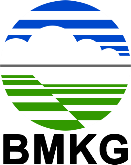  FORMULIR TINDAK LANJUT PERMINTAAN LAYANAN JARKOM BMKG  FORMULIR TINDAK LANJUT PERMINTAAN LAYANAN JARKOM BMKG  FORMULIR TINDAK LANJUT PERMINTAAN LAYANAN JARKOM BMKG  FORMULIR TINDAK LANJUT PERMINTAAN LAYANAN JARKOM BMKG  FORMULIR TINDAK LANJUT PERMINTAAN LAYANAN JARKOM BMKG  FORMULIR TINDAK LANJUT PERMINTAAN LAYANAN JARKOM BMKG  FORMULIR TINDAK LANJUT PERMINTAAN LAYANAN JARKOM BMKG  FORMULIR TINDAK LANJUT PERMINTAAN LAYANAN JARKOM BMKG  FORMULIR TINDAK LANJUT PERMINTAAN LAYANAN JARKOM BMKG  FORMULIR TINDAK LANJUT PERMINTAAN LAYANAN JARKOM BMKG  FORMULIR TINDAK LANJUT PERMINTAAN LAYANAN JARKOM BMKG  FORMULIR TINDAK LANJUT PERMINTAAN LAYANAN JARKOM BMKG Yang bertandatangan di bawah ini:Yang bertandatangan di bawah ini:NamaNama:...........................................................................................................................................................................................................................................................................................................................................................................................................................................................................................................................................................................................................................................................................................................................................................................................................................................................................................................................NIPNIP:...........................................................................................................................................................................................................................................................................................................................................................................................................................................................................................................................................................................................................................................................................................................................................................................................................................................................................................................................Pangkat/Gol:...........................................................................................................................................................................................................................................................................................................................................................................................................................................................................................................................................................................................................................................................................................................................................................................................................................................................................................................................Jabatan:...........................................................................................................................................................................................................................................................................................................................................................................................................................................................................................................................................................................................................................................................................................................................................................................................................................................................................................................................Dengan ini memberikan tugas kepadaDengan ini memberikan tugas kepadaDengan ini memberikan tugas kepadaDengan ini memberikan tugas kepadaDengan ini memberikan tugas kepadaDengan ini memberikan tugas kepada::NoNamaNamaNIPNIPNIPNIPNIPNIPNIPPangkat/GolonganPangkat/GolonganPangkat/GolonganDemikian untuk dapat dilaksanakan dengan penuh tanggung jawab.Demikian untuk dapat dilaksanakan dengan penuh tanggung jawab.Demikian untuk dapat dilaksanakan dengan penuh tanggung jawab.Demikian untuk dapat dilaksanakan dengan penuh tanggung jawab.Demikian untuk dapat dilaksanakan dengan penuh tanggung jawab.Demikian untuk dapat dilaksanakan dengan penuh tanggung jawab.Demikian untuk dapat dilaksanakan dengan penuh tanggung jawab.Demikian untuk dapat dilaksanakan dengan penuh tanggung jawab.Demikian untuk dapat dilaksanakan dengan penuh tanggung jawab.Demikian untuk dapat dilaksanakan dengan penuh tanggung jawab.Jakarta,................................... Jabatan Pimpinan, Jabatan Pimpinan, Jabatan Pimpinan, (Nama……………………………..)(Nama……………………………..)(Nama……………………………..)NIP…………………………………..NIP…………………………………..NIP…………………………………..